Λήγει στις 26 Μαΐου η προθεσμία υποβολής για ένταξη στις διατάξεις του Νόμου για τις 100 δόσεις για τα χρέη προς το Δήμο ΛαμιέωνΛήγει στις 26η Μαΐου 2015 η προθεσμία υποβολής των αιτήσεων για την υπαγωγή στη ρύθμιση για την ένταξή στις διατάξεις του Νόμου 4321/2015 (ΦΕΚ 32/21.03.2015 τεύχος Α’) «Ρυθμίσεις για την επανεκκίνηση της οικονομίας» με τον οποίο δίνεται η δυνατότητα στους δημότες να ρυθμίσουν έως και σε εκατό δόσεις τις πάσης φύσεως ληξιπρόθεσμες οφειλές προς το Δήμο και τα νομικά του πρόσωπα. Ο Δήμος Λαμιέων υπενθυμίζει ότι:	1. Στη ρύθμιση υπάγεται το σύνολο των οφειλών που θα έχουν βεβαιωθεί έως τις 26.5.2015 προς το Δήμο συμπεριλαμβανομένων των οφειλών που προκύπτουν από εισφορά σε χρήμα ή τη μετατροπή εισφοράς γης σε χρήμα των προς ένταξη ή και των ήδη ενταγμένων ιδιοκτησιών, σύμφωνα με το ν. 1337/1983.	2. Για την υπαγωγή στη ρύθμιση του άρθρου 1 του Ν. 4321/2015 πρέπει να καταβληθεί η πρώτη δόση εντός τριών (3) εργάσιμων ημερών από την ημερομηνία αίτησης υπαγωγής στη ρύθμιση. Οι επόμενες δόσεις καταβάλλονται έως την τελευταία εργάσιμη ημέρα των επομένων μηνών από την ημερομηνία αίτησης υπαγωγής στη ρύθμιση.	3. Το ελάχιστο ποσό μηνιαίας δόσης της ρύθμισης δεν μπορεί να είναι μικρότερο των είκοσι (20) ευρώ.	4. Οι οφειλές δύνανται να καταβληθούν εφάπαξ ή σε μηνιαίες δόσεις με απαλλαγή κατά ποσοστό από τις προσαυξήσεις και τους τόκους εκπρόθεσμης καταβολής που τις επιβαρύνουν.Πιο συγκεκριμένα:      Οι απαλλαγές, υπολογίζονται επί των προσαυξήσεων και τόκων, όπως έχουν διαμορφωθεί την ημερομηνία της αίτησης για υπαγωγή στη ρύθμιση. Βασικές συνολικές οφειλές :α) μέχρι πέντε χιλιάδες (5.000) ευρώ από την υπαγωγή τους στη ρύθμιση, δεν επιβαρύνονται πλέον με προσαυξήσεις ή τόκους εκπρόθεσμης καταβολής β) άνω των πέντε χιλιάδων (5.000) ευρώ από την υπαγωγή στη ρύθμιση, επιβαρύνονται με τόκο που ανέρχεται σε τρεις εκατοστιαίες μονάδες (3%) ετησίως. Η καθυστέρηση καταβολής δόσης συνεπάγεται την επιβάρυνση αυτής με μηνιαία προσαύξηση 0,25%. Στην εν λόγω ρύθμιση δύνανται τέλος να υπαχθούν και ληξιπρόθεσμες έως και την 1η Μαρτίου 2015 οφειλές που είτε τελούν σε αναστολή, διοικητική ή δικαστική ή εκ του νόμου είτε έχουν υπαχθεί σε ρύθμιση ή διευκόλυνση τμηματικής καταβολής, η οποία είναι σε ισχύ.Για πληροφορίες, οι πολίτες μπορούν να απευθύνονται στα τηλέφωνα 22313 51053, 22313 51062 και 22313 51080.                                                                                                                              Από το Γραφείο Τύπου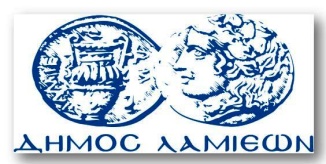         ΠΡΟΣ: ΜΜΕ                                                            ΔΗΜΟΣ ΛΑΜΙΕΩΝ                                                                     Γραφείου Τύπου                                                               & Επικοινωνίας                                                       Λαμία, 12/5/2015α/αΑΡΙΘΜΟΣ ΔΟΣΕΩΝΑΠΑΛΛΑΓΗα/αΑΡΙΘΜΟΣ ΔΟΣΕΩΝΑΠΑΛΛΑΓΗ1εφάπαξ100 %741 έως και 5060 %22 έως και 590 %851 έως και 6055 %36 έως και 1080 %961 έως και 7050 %411 έως και 2075 %1071 έως και 8045 %521 έως και 3070 %1181 έως και 9040 %631 έως και 4065 %1291 έως και 10030  %